KAZOKIŠKIŲ SĄVARTYNAS VILNIUJE. UAB „VAATC“Kazokiškių sąvartynas yra miško viduryje, 8 km į pietvakarius nutolęs nuo Kernavės rezervato ir per 2 km nuo Neries regioninio parko. Dar 1999 m. tuometinė Trakų rajono valdyba nusprendė rengti Kazokiškių sąvartyno detalųjį planą, o Elektrėnų savivaldybės taryba jį patvirtino.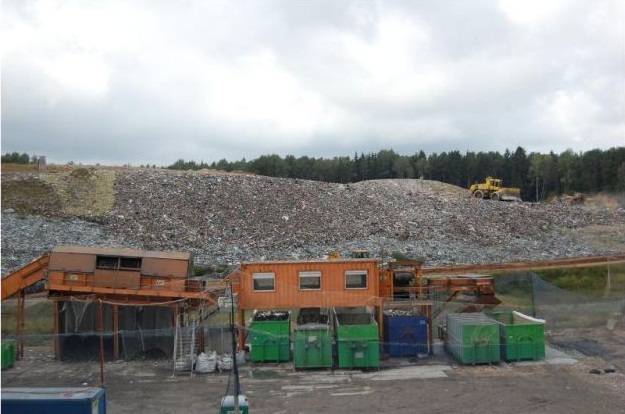 Šiam projektui vykdyti buvo pateikta paraiška Europos Sąjungos finansinei paramai gauti. 2002 m. birželio mėn. Europos Komisija šiam projektui pritarė ir skyrė pusę projekto įgyvendinimui reikiamos sumos. Pirma sąvartyną buvo numatyta naudoti Elektrėnų savivaldybės reikmėms, o jau nuo 2006 m. – Vilniaus miesto, Vilniaus ir Trakų rajono reikmėms. Nuo 2010 metų buvo planuojama uždaryti visus netinkamus Vilniaus apskrities sąvartynus ir Kazokiškių sąvartyną naudoti tik Vilniaus apskrities reikmėms. Pagal 2002 m. Vyriausybės atliekų tvarkymo planą, savivaldybės institucijos turėtų organizuoti komunalinių atliekų konkrečioje teritorijoje tvarkymą. Jos atsakingos už komunalinių atliekų tvarkymo sistemų reglamentavimą, plėtojimą ir administravimą savo teritorijose. Vilniaus apskrities viršininkas, pagal valstybinės žemės nuomos sutartį, 2005 m. 23 metams išnuomojo UAB „Vilniaus apskrities atliekų tvarkymo centras“ (toliau – UAB „VAATC“) 301 638 m2 ploto kitos paskirties (atliekų saugojimo, rūšiavimo ir utilizavimo teritorijos) žemės sklypą, esantį Kazokiškių kaime.Sąvartyno projektas ėmė kelti didžiulį nerimą netoliese gyvenančiai Kazokiškių kaimo bendruomenei. Labai tikėtina, kad Kazokiškių sąvartyno projektas visuomenei buvo neaiškus, nesuprantamas ir dėl to bauginantis. Bendruomenė tvirtino, kad sąvartynas yra labai arti gyventojų gyvenamųjų namų, daro žalą gamtai, kaimo bei gretimų apylinkių gyventojų sveikatai, socialinei aplinkai, kultūros paveldo ir paminklosaugos objektams. Bendruomenė teigė, kad per būsimą sąvartyno teritoriją eina vienintelis geras kelias į Kazokiškių gyvenvietę, o tai turėtų įtakos kaimo turizmui ir t. t. Galiausiai gyventojai, atstovaujami asociacijos „Kazokiškių bendruomenė”, kreipėsi į LR Seimą, o vėliau ir į teismą dėl įmonės veiklos teisėtumo bei tolesnio Kazokiškių sąvartyno likimo.Kas iš to išėjo? Įmonė buvo suinteresuota toliau vykdyti savo planus dėl Kazokiškių sąvartyno ir vystyti veiklą darnioje su gyventojais ir valdžia aplinkoje. Gyventojai tikėjosi, kad į jų susirūpinimą dėl sąvartyno poveikio gamtai, jų asmeninei gerovei bei kultūros paveldo objektams bus atsižvelgta, o valdžios institucijos stengėsi dirbti savo darbą pagal nustatytus įstatymų reikalavimus. Tačiau komunikacijos spragos tarp įmonės, bendruomenės bei valdžios ir bendradarbiavimo stoka nuvedė prie daug laiko išeikvojusio konflikto, kurio buvo galima išvengti.Norint suprasti šį atvejį iš esmės, reikia žvelgti iš kelių perspektyvų – aplinkosauginės, ekonominės-socialinės ir teisinės. O norint išvengti nepagrįstų konfliktų, svarbu žinoti ne tik, į kokius aplinkosauginius aspektus dėmesį atkreipia bendruomenė, investuotojas, valdžia, bet ir kokią ekonominę-socialinę naudą arba žalą patiria gyventojai dėl Kazokiškių sąvartyno plėtros ir kokias teises bei pareigas šioje situacijoje turi bendruomenė, investuotojas ir valdžios institucijos. Tik toks išsamus situacijos vertinimas ir ne tik aplinkosauginių, tačiau ekonominių-socialinių ir teisinių argumentų naudojimas, yra įrankis konstruktyviai diskutuoti apie panašius projektus, problemas ir galimus sprendimų būdus.APLINKOS APSAUGAEKONOMINĖ – SOCIALINĖ APLINKA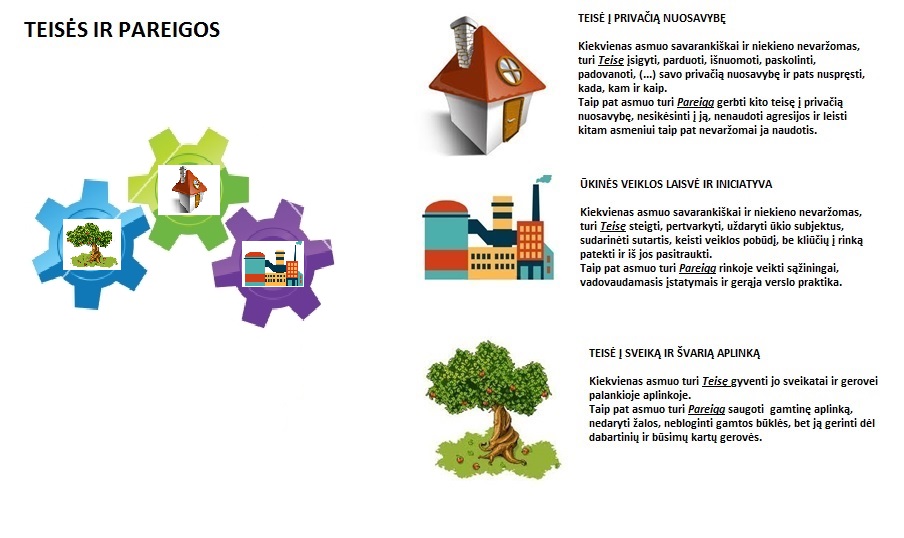 Kokios kieno teisės ir pareigos? GINČO OBJEKTAS/NESUTARIMASGINČO OBJEKTAS/NESUTARIMASTeritorijų planavimasTeritorijų planavimasSanitarinė apsaugos zona (SAZ)Sanitarinė apsaugos zona (SAZ)SAZ – aplink stacionarų taršos šaltinį arba keletą jų esanti teritorija, kurioje dėl galimo neigiamo  poveikio žmonių sveikatai galioja nustatytos specialiosios žemės naudojimo sąlygos. SAZ tikslas – apsaugoti gyvenamąją aplinką ir žmonių sveikatą nuo taršos, suformuoti sveiką gyvenamąją, darbo ir poilsio aplinką ir kt. SAZ galioja specialus režimas: teritorijoje negali būti statomi gyvenamieji namai, viešbučiai ar kiti trumpalaikio apgyvendinimo pastatai, švietimo, sveikatos priežiūros ir slaugos įstaigos, neturi būti įrengiamos vandenvietės, kurioms turi būti nustatytos SAZ juostos, taip pat rekreacijos teritorijos ir pramoginių renginių atviri ar uždari statiniai. SAZ – aplink stacionarų taršos šaltinį arba keletą jų esanti teritorija, kurioje dėl galimo neigiamo  poveikio žmonių sveikatai galioja nustatytos specialiosios žemės naudojimo sąlygos. SAZ tikslas – apsaugoti gyvenamąją aplinką ir žmonių sveikatą nuo taršos, suformuoti sveiką gyvenamąją, darbo ir poilsio aplinką ir kt. SAZ galioja specialus režimas: teritorijoje negali būti statomi gyvenamieji namai, viešbučiai ar kiti trumpalaikio apgyvendinimo pastatai, švietimo, sveikatos priežiūros ir slaugos įstaigos, neturi būti įrengiamos vandenvietės, kurioms turi būti nustatytos SAZ juostos, taip pat rekreacijos teritorijos ir pramoginių renginių atviri ar uždari statiniai. VEIKIANČIOJI PUSĖPOZICIJOS, TEIGINIAIBENDRUOMENĖ (Kazokiškių bei gretimų aplinkinių kaimų gyventojai)PAV ataskaitoje nepagrįstai ir neteisingai apibrėžta sąvartyno SAZ – 500 metrų regioniniam sąvartynui, tokia pati kaip ir vietiniam. Manoma, kad šiuo atveju reikėjo taikyti specialias normas, bent du kartus didesnę zoną, o kilus abejonėms, pagal įstatymą turėjo būti inicijuotas pakartotinis PAV. Šiai zonai negautas ir sveikatos institucijų pritarimas. Galutinis PAV privalėjo būti atliktas prieš detaliojo plano tvirtinimą. Išsamios analizės pagrindu turėjo būti nustatyta sanitarinės apsaugos zona.INVESTUOTOJAS (UAB „VAATC“) Įmonė nurodė, kad Trakų visuomenės sveikatos priežiūros ir specialistų tobulinimosi centras patvirtino 500 metrų sanitarinės apsaugos zoną.Sąvartyno vieta parinkta atsižvelgiant į tai, kad šalia Kazokiškių gyvenvietės buvo eksploatuojamas kitas sąvartynas, kurio tarša yra pasklidusi apie 1,5 km. atstumu nuo sąvartyno. Jį taip pat būtina sutvarkyti. Tikėtina, kad parenkant vietą sąvartynui Kazokiškėse, aukščiau minėti faktai turėjo lemiamos įtakos.LR APLINKOS MINISTERIJASAZ klausimas buvo nagrinėjamas  dar svarstant sąvartyno projektą ir buvo nutarta, jog 500 metrų zona yra teisingai apibrėžta ir jos keisti nėra pagrindo. VILNIAUS REGIONO APLINKOS APSAUGOS DEPARTAMENTAS (VRAAD)VRAAD pažymėjo, kad teisės aktuose nėra išskirtos sąvokos „regioninis“ ar „vietinis“ sąvartynas ir 500 m zona gali būti tiek sumažinta, tiek padidinta, tačiau šiuo atveju buvo pasirinktas optimaliausias variantas.TEISMASPagal sveikatos apsaugos ministro patvirtintą SAZ nustatymo ir priežiūros tvarkos priedą, SAZ dydis yra 500 metrų. Kadangi kitokie SAZ dydžiai tvarkoje nenumatyti, nėra teisinio pagrindo reikalauti, kad ji būtų dvigubai ar trigubai didesnė.Kultūrinis rezervatasKultūrinis rezervatasKultūrinis rezervatas – teritorija, kuri yra skirta gamtos bei kultūros turtų išlaikymui ir gausinimui. Valstybės įstatymais saugomas gamtos kompleksas.Kultūrinis rezervatas – teritorija, kuri yra skirta gamtos bei kultūros turtų išlaikymui ir gausinimui. Valstybės įstatymais saugomas gamtos kompleksas.BENDRUOMENĖ (Kazokiškių bei gretimų aplinkinių kaimų gyventojai)Sąvartynas darys žalą gamtai, Kazokiškių kaimo bei gretimų apylinkių gyventojų sveikatai, socialinei aplinkai, turtui, kultūros paveldo ir paminklosaugos objektams – Kernavės archeologijos ir istorijos muziejui-rezervatui.INVESTUOTOJAS  (UAB „VAATC“)Kazokiškių sąvartyno teritorija yra miško viduryje 8 km į pietvakarius nuo Kernavės archeologijos ir istorijos muziejaus – rezervato, įtraukto į UNESCO pasaulio paveldo objektų sąrašą. Ši teritorija nepatenka į rezervato apsauginę zoną bei nėra vizualinėje jo pažeidžiamumo zonoje, todėl negali turėti jam tiesioginio ar netiesioginio poveikio.ŠIRVINTŲ RAJONO SAVIVALDYBĖSąvartynas nekelia grėsmės UNESCO saugomam objektui – Kernavės kultūriniam rezervatui, nes Kernavė yra už 9 km nuo sąvartyno. Sąvartyno įrengimas Kazokiškėse – optimaliausiai parinkta vieta tiek gamtosauginiu, tiek teritoriniu požiūriu.GINČO OBJEKTAS/NESUTARIMASGINČO OBJEKTAS/NESUTARIMASTRANSPORTAS, KELIAI TRANSPORTAS, KELIAI 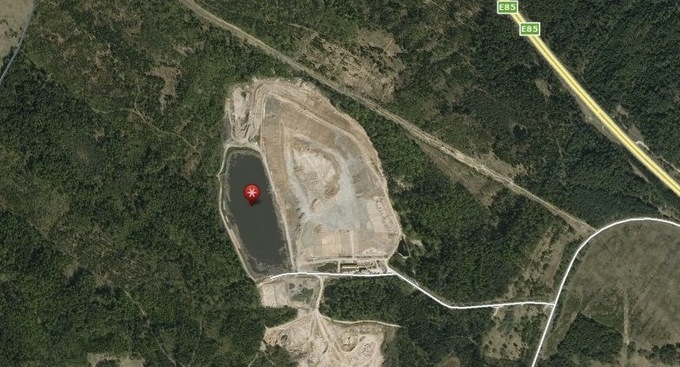 VEIKIANČIOJI PUSĖPOZICIJOS, TEIGINIAIBENDRUOMENĖ (Kazokiškių bei gretimų aplinkinių kaimų gyventojai)Per būsimą sąvartyno teritoriją eina vienintelis geras kelias į Kazokiškių gyvenvietę. Šiuo keliu  taip pat patenkama į Kernavės rezervatą kitame Neries krante ir baiminamasi, kad tai turės reikšmės turistų srautui iš šios pusės. Nėra įrengta apylanka, kuri nesusisiekia su sąvartyno riba. Vietoj jos įrengtas kitas sąvartyno apvažiavimui skirtas kelias, einantis per sąvartyno teritoriją. Kadangi kito kelio šia kryptimi nėra, šiuo keliu naudojasi ne tik sąvartynas, bet ir kiekvieną dieną važiuoja ar pėsčiomis keliauja apylinkių gyventojai, įskaitant ir vaikus.VILNIAUS APSKRITIES VIRŠININKO ADMINISTRACIJOS TERITORIJŲ PLANAVIMO IR STATYBOS VALSTYBINĖS PRIEŽIŪROS  DEPARTAMENTASPrivažiavimo kelio tiesimas numatytas kitame projekte, todėl gyventojų problema bus išspręsta vėlesniame etape.ĮMONĖ (UAB ,,VAATC”)Atliekų nebūtina gabenti tik keliu, kuris yra skirtas tik sąvartyno reikmėms. Per kaimą nutiestą valstybinės reikšmės valstybinį kelią, kuriam nėra taikomi jokie apribojimai, gali naudoti tiek gyventojai, tiek įmonė. Įmonė pabrėžė, kad privažiavimo prie Sąvartyno kelias, kuriuo bus vežamos atliekos, neina per Kazokiškių kaimą. Atvažiavimo kelias pagal projektą nutiestas sąvartyno žemėje apie 8 m atstumu nuo paties sąvartyno.EKSPERTAIRekomenduoja sutvarkyti kelią į rytus nuo Kazokiškių pro Paliosės kaimą, kad vietos gyventojai ir turistai į Kazokiškes galėtų vykti alternatyviu keliu, neinančiu pro sąvartyną.GINČO OBJEKTAS/NESUTARIMASGINČO OBJEKTAS/NESUTARIMASORO TARŠAORO TARŠAOro tarša – žmonėms, kitiems gyviems organizmams ir gyvajai gamtai kenksmingų medžiagų išmetimas į atmosferą (sieros dioksidas, azoto dioksidas, anglies monoksidas ir kt.). Aplinkos oro užterštumo, ekosistemų ir augmenijos apsaugai nustatytos oro taršos ribinės vertės (mokslinėmis žiniomis pagrįstas užterštumo lygis, nustatytas siekiant išvengti, užkirsti kelią ir sumažinti kenksmingą poveikį žmogaus sveikatai ir/ar aplinkai), kurių negalima viršyti nei gyventojui, nei įmonėms. Oro tarša – žmonėms, kitiems gyviems organizmams ir gyvajai gamtai kenksmingų medžiagų išmetimas į atmosferą (sieros dioksidas, azoto dioksidas, anglies monoksidas ir kt.). Aplinkos oro užterštumo, ekosistemų ir augmenijos apsaugai nustatytos oro taršos ribinės vertės (mokslinėmis žiniomis pagrįstas užterštumo lygis, nustatytas siekiant išvengti, užkirsti kelią ir sumažinti kenksmingą poveikį žmogaus sveikatai ir/ar aplinkai), kurių negalima viršyti nei gyventojui, nei įmonėms. VEIKIANČIOJI PUSĖPOZICIJOS, TEIGINIAIBENDRUOMENĖ (Kazokiškių bei gretimų aplinkinių kaimų gyventojai)Nebuvo įvertinta aplinkos oro tarša ( paaiškinti kas tai yra), PAV ataskaitoje neteisingai nurodytas leistinas teršalų dydis. VRAADPagal  įstatymus, turint tokio galingumo  degimo įrenginius, kuriuos turi įmonė, nereikia rengti foninės aplinkos oro taršos įvertinimo. INVESTUOTOJAS  (UAB ,,VAATC”)Atliekant PAV nustatyta, kad nebus viršytos leistinos teršalų koncentracijos normos. Nėra reikalo atlikti pakartotinio PAV, kadangi dydžiai neviršija normų. GINČO OBJEKTAS/NESUTARIMASGINČO OBJEKTAS/NESUTARIMASVANDENS TARŠAVANDENS TARŠAVandens tarša – žmonėms, kitiems gyviems organizmams ir gyvajai gamtai kenksmingų medžiagų (preparatų, organizmų ar jų mišinių) išmetimas/įsiskverbimas į vandens telkinius. Vandens užterštumo, ekosistemos ir žmonių sveikatos apsaugai nustatytos vandens taršos ribinės vertės (mokslinėmis žiniomis pagrįstas užterštumo lygis, nustatytas siekiant išvengti, užkirsti kelią ir sumažinti kenksmingą poveikį žmogaus sveikatai ir/ar aplinkai), kurių negalima viršyti nei gyventojui, nei įmonėms.Vandens tarša – žmonėms, kitiems gyviems organizmams ir gyvajai gamtai kenksmingų medžiagų (preparatų, organizmų ar jų mišinių) išmetimas/įsiskverbimas į vandens telkinius. Vandens užterštumo, ekosistemos ir žmonių sveikatos apsaugai nustatytos vandens taršos ribinės vertės (mokslinėmis žiniomis pagrįstas užterštumo lygis, nustatytas siekiant išvengti, užkirsti kelią ir sumažinti kenksmingą poveikį žmogaus sveikatai ir/ar aplinkai), kurių negalima viršyti nei gyventojui, nei įmonėms.VEIKIANČIOJI PUSĖPOZICIJOS, TEIGINIAIBENDRUOMENĖ (Kazokiškių bei gretimų aplinkinių kaimų gyventojai)PAV ataskaitoje neišnagrinėtas poveikis vandens kokybei.VRAADSąvartyno projekte įvertintas galimas neigiamas poveikis vandeniui ir konstatuota, jog sąvartynas nedarys poveikio vandeniui bei gamtinei aplinkai – tiek paviršinių, tiek požeminių vandenų tarša praktiškai negalima. Poveikis Alesninkų ir Kazokiškių gyventojų geriamojo vandens kokybei aprašytas vertinimo ataskaitoje, projekte numatyti požeminiai vandens stebėsenos gręžiniai.INVESTUOTOJAS (UAB ,,VAATC”)Sąvartyno galimas poveikis požeminiam vandeniui buvo nagrinėtas PAV ataskaitoje ir konstatuota, jog teršalai nekelia realios grėsmės; tiesioginis poveikis gyventojų sveikatai dėl planuojamos ūkinės veiklos negalimas.TEISMASPoveikis vandens kokybei išnagrinėtas PAV ataskaitoje, iš kurios matyti, jog sąvartynas nedarys jokio žymesnio poveikio gamtinei aplinkai, valymo įrenginių pajėgumo pakanka sąvartyno nuotekoms valyti.GINČO OBJEKTAS/NESUTARIMASGINČO OBJEKTAS/NESUTARIMASATLIEKOSATLIEKOSVEIKIANČIOJI PUSĖPOZICIJOS, TEIGINIAIBENDRUOMENĖ (Kazokiškių bei gretimų aplinkinių kaimų gyventojai)PAV ataskaitoje neįvertinta, kaip bus šalinamos sausos komunalinės nuotekos bei dumblas.VRAAD IR LIETUVOS RESPUBLIKOS APLINKOS MINISTERIJASąvartyne nebus saugomos pavojingos atliekos, kadangi tai komunalinių atliekų sąvartynas. Sausas dumblas iš nuotekų taip pat nebus vežamas, deginimo atsisakyta kaip nepriimtino.INVESTUOTOJAS (UAB ,,VAATC”)Sąvartyne dumblas nebus šalinamas.EKONOMINĖS – SOCIALINĖS APLINKOS VERTINIMASEKONOMINĖS – SOCIALINĖS APLINKOS VERTINIMASElektrėnų savivaldybėInvestuotojas (UAB „VAATC“)INVESTICIJOS – Kazokiškių sąvartyno investicijos didina investicijų lygį ir skatina naudoti modernias technologijasINVESTICIJOS – Kazokiškių sąvartyno investicijos didina investicijų lygį ir skatina naudoti modernias technologijasKoks investicijų lygis savivaldybėje?Materialinės investicijos Elektrėnų savivaldybėje 2013 m. buvo  55,542 mln. eurų (vidutiniškai vienai savivaldybei tenka 85,859 mln. eurų materialinių investicijų); bendras investicijų lygis per 2006-2013 m. išaugo 29,7 proc. – nuo 79,060 iki 55,542 mln. eurų. 2006-2013 m. bendras sukauptų materialinių investicijų kiekis savivaldybėje buvo 883,440 mln. eurų (vidutiniškai per vienus metus investuota 110,430 mln. eurų); Materialinės investicijos, tenkančios vienam gyventojui, Elektrėnų savivaldybėje 2013 m. buvo 2 284 eurai (šalyje – 1 742 eurai); investicijos, tenkančios vienam gyventojui, 2004-2013 m. išaugo 144,5 proc. – nuo 934 iki 2 284 eurų. Kiek investuota į Kazokiškių sąvartyną Elektrėnų savivaldybėje?2002 m. Europos Komisija skyrė 10,5 mln. eurų paramą šio projekto įgyvendinimui, tačiau viso projekto vertė – 20,9 mln. eurų. 2007 m. investicijos į statybas ir įrangą siekė 8 mln. eurų (27,7 mln. litų). Kokios naujos modernios technologijos naudojamos sąvartyne? Kazokiškių sąvartyne Elektrėnuose įrengtos naujos technologijos – įdiegta besikaupiančių biodujų deginimo sistema ir aplinkkelis. 	DARBO UŽMOKESTIS IR DARBO VIETOS – investicijomis kuriamos darbo vietos, mažinamas nedarbas	DARBO UŽMOKESTIS IR DARBO VIETOS – investicijomis kuriamos darbo vietos, mažinamas nedarbasKokia nedarbo situacija savivaldybėje?Nedarbo lygis Elektrėnų savivaldybėje 2014 m. buvo 5,8 proc. (tai 3,6 proc. punkto mažesnis nedarbo lygis nei bendras šalies nedarbo lygis, kuris yra 9,5 proc.); 2004-2014 m. nedarbo lygis Elektrėnų savivaldybėje padidėjo 3,3 proc. punkto – nuo 2,5 iki 5,8 proc.  Registruotų bedarbių skaičius Elektrėnų savivaldybėje 2014 m. buvo apie 900 (vidutiniškai vienai savivaldybei tenka registruotų 2 883 bedarbių); 2004-2014 m. registruotų bedarbių skaičius Elektrėnų savivaldybėje išaugo 125 proc. – nuo 400 iki 900.Koks darbo užmokestis mokamas savivaldybėje?Vidutinis bruto darbo užmokestis Elektrėnų savilvaldybėje 2014 m.  buvo 659,5 eurai (tai 17,9 eurų mažesnis  užmokestis nei bendras šalies vidutinis bruto darbo užmokestis, kuris yra 677,4 eurai); 2004-2014 m. užmokestis Elektrėnų savivaldybėje išaugo 109 proc. – nuo 316 iki 659,5 euro. Kiek naujų darbo vietų sukurta sąvartyne?2012 m. Kazokiškių sąvartyne dirbo apie 50 darbuotojų.Koks bendras darbuotojų skaičius įmonėje? Visoje „VAATC” įmonėje dirba 73 darbuotojai (2015 m.)MOKESČIAI – verslas ir dirbantys žmonės moka mokesčius į valstybės ir savivaldybių biudžetąMOKESČIAI – verslas ir dirbantys žmonės moka mokesčius į valstybės ir savivaldybių biudžetąKiek į savivaldybės biudžetą sumokama mokesčių? Į savivaldybės biudžetą sumokėti ir įskaityti mokesčiai: 2014 m. į Elektrėnų savivaldybės biudžetą iš viso sumokėta 9,112 mln. eurai mokesčių (į vienos savivaldybės biudžetą vidutiniškai sumokama 17,948 mln. eurų mokesčių); 2007-2014 m. į Elektrėnų savivaldybės biudžetą įskaitytų mokesčių suma išaugo 11 proc. – nuo 8,215 iki 9,112 mln. eurų.Kiek investicinis projektas į  Kazokiškių sąvartyną Elektrėnų sav. padidina mokesčių surinkimą į valstybės ir savivaldybės biudžetus? Informacijos nėra.SOCIALINĖ GEROVĖ – kaip verslas prisideda prie vietinės socialinės gerovėsSOCIALINĖ GEROVĖ – kaip verslas prisideda prie vietinės socialinės gerovėsKokia socialinė situacija savivaldybėje?Gyventojai: 2015 m. pradžioje Elektrėnų savivaldybė turėjo 24 164 gyventojus (vidutiniškai vienai savivaldybei tenka 48 688 visų šalies gyventojų). 2005-2015 m. Elektrėnų savivaldybės gyventojų skaičius sumažėjo 13 proc. – nuo 27 649 iki 24 164.Socialinės paramos gavėjai: 2014 m. Elektrėnų savivaldybėje buvo 712 socialinės pašalpos gavėjai (vidutiniškai vienai savivaldybei tenka 2 335 socialinės pašalpos gavėjai); 2004-2014 m. socialinės pašalpos gavėjų skaičius Elektrėnų savivaldybėje išaugo 104 proc. – nuo 349 iki 712. Tarptautinė ir vidinė emigracija: 2014 m. iš Elektrėnų savivaldybės išvyko 735 gyventojai, t. y. 3 proc. visų savivaldybės gyventojų (palyginus, 2014 m. šalyje emigravo 3,3 proc. visų šalies gyventojų; vidutiniškai vienai savivaldybei tenka 1 634 į kitą savivaldybę ar užsienį išvykę gyventojai); 2014-2014 m. iš Elektrėnų savivaldybės išvykusių gyventojų skaičius sumažėjo 16 proc. – nuo 872 iki 735. Kaip įmonės veikla prisideda prie vietinės bendruomenės puoselėjimo, socialinių projektų, aplinkos tvarkymo, paramos? Įmonės teikiama parama bendruomenei. Įmonė dalinasi veiklos rezultatais su vietinėmis bendruomenėmis ir vadovaujasi tikslais, naudingais Elektrėnų savivaldybėje veikiančioms bendruomenės – taršos prevencija ir nuolatinis aplinkos apsaugos gerinimas.  Teisė į privačią nuosavybę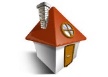  Teisė į privačią nuosavybęINVESTUOTOJAS(UAB „VAATC“)Teisė: naudotis išsinuomotu žemės sklypu pagal jo paskirtį – atliekų saugojimo, rūšiavimo ir utilizavimo reikmėms, valdyti bei disponuoti juo savo nuožiūra.Pareiga: paisyti greta gyvenančių asmenų teisės nevaržomai naudotis savo privačia nuosavybe (oriai, patogiai, saugiai naudotis savo gyvenamąja erdve) ir teisėtų interesų. BENDRUOMENĖ (Asociacija Kazokiškių bendruomenė, Buvusi Lietuvos Sąjūdžio Vilniaus skyriaus taryba)Teisė: kiekvienas Bendruomenės narys turi teisę į privačią nuosavybę (gyvenamąją erdvę) ir orų naudojimąsi ja patogiai, saugiai, be jokių išorinių trukdžių, kurie galėtų bet kokiu būdu (pvz., teršiant aplinkinį orą, vandenį ar dirvožemį) šią teisę suvaržyti.Pareiga: paisyti greta įsikūrusio investuotojo teisės naudotis savo privačia nuosavybe (nevaržomai naudoti, valdyti ir disponuoti įmone) ir teisėtų interesų (lūkesčio, kad greta gyvenanti bendruomenė teisės naudotis savo privačia nuosavybe tyčia nevaržys).   Ūkinės veiklos laisvė ir iniciatyva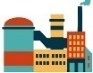    Ūkinės veiklos laisvė ir iniciatyvaINVESTUOTOJAS(UAB „VAATC“)Teisė: įsteigti įmonę (įrengti sąvartyną) bei vykdyti veiklą (laikyti atliekas).Pareiga: užtikrinti PAV procedūros atlikimą ir informuoti visuomenę.ELEKTRĖNŲ SAVIVALDYBĖS ARCHITEKTŪROS IR TERITORIJŲ PLANAVIMO SKYRIUS.Teisė: spręsti – išduoti sąvartyno įrengimo leidimą ar atsisakyti jį išduoti.Pareiga:  išduoti sąvartyno įrengimo leidimą, jei įmonė atitinka įstatymo reikalavimus ir atsisakyti išduoti, jei neatitinka.Elektrėnų savivaldybės Architektūros ir teritorijų planavimo skyrius UAB „VAATC“ 2006 m. sausį išdavė statybos leidimą šio sąvartyno statybai.VRAADTeisė: persvarstyti PAV atrankos išvadą; išduoti TIPK leidimą, jei įmonė atitinka įstatymo reikalavimus ir atsisakyti išduoti, jei neatitinka; atsisakyti patvirtinti PAV ataskaitą (priklausomai nuo situacijos) ar išduoti TIPK leidimą, taigi užkirsti kelią ūkinės veiklos plėtrai.Pareiga:  duoti išvadą dėl PAV atrankos; tinkamai informuoti visuomenę apie PAV ir įtraukti ją į rengimo procesą;prieš išduodant TIPK leidimą, įvertinti PAV dokumentus, įvertinti įmonės techninį bei ekonominį pasirengimą saugiai eksploatuoti įrenginius;patvirtinti PAV ataskaitą (priklausomai nuo situacijos);išduoti TIPK leidimą, taigi atverti kelią ūkinės veiklos plėtrai.PAV atrankos išvados persvarstymo metu, dalyvaujant Kazokiškių bendruomenės atstovams, buvo atsakyta į visus Kazokiškių bendruomenės keliamus klausimus, susijusius su PAV procedūromis. Persvarsčius 2011 m. vasario mėn. priimtą atrankos išvadą, 2011 m. balandžio mėn. buvo priimta galutinė atrankos išvada, kad Kazokiškių sąvartyno eksploatavimui poveikio aplinkai vertinimas neprivalomas. Kazokiškių bendruomenė su galutine atrankos išvada supažindinta 2011 m. balandžio mėn.  ir niekas šios išvados teisės aktų nustatyta tvarka neskundė.BENDRUOMENĖ (Asociacija Kazokiškių bendruomenė, Lietuvos Sąjūdžio tuometinė Vilniaus skyriaus taryba)Teisė:būti tinkamai informuota apie sąvartyno įrengimą;teisė dėl planuojamos veiklos pateikti motyvuotą nuomonę PAV procese, taip pat TIPK išdavimo procese;kreiptis į teismą su prašymu panaikinti Įmonei išduotą leidimą.Pareiga: įsitraukti į procesą pagal nustatytą tvarką, aktyviai domėtis ir bendradarbiauti su įmone bei valdžia.Kazokiškių bendruomenė teigė, jog įmonė, išduodant TIPK leidimą nebuvo atlikusi planuojamos ūkinės veiklos poveikio kultūros paveldui ir istoriškai susiformavusiam kultūros kraštovaizdžiui analizės, nesilaikyta Planuojamos ūkinės veiklos vertinimo įstatymo 5 straipsnio reikalavimų. Nebuvo objektyviai išnagrinėta sąvartyno ir jo infrastruktūros neišvengiamai neigiama įtaka Valstybiniam Kernavės kultūriniam rezervatui ir Neries regioniniam parkui kultūrinio turizmo, paveldosaugos ir ekologijos požiūriais.SAVIVALDYBIŲ ADMINISTRACIJOSTeisė: reguliuoti ūkinę veiklą, kad ji tarnautų bendrai gerovei.Pareiga: supažindinti visuomenę su PAV ataskaita.Elektrėnų bei Širvintų rajonų savivaldybių administracijos vietinėse informavimo priemonėse 2002 m. vasarį paskelbė, kad yra parengta Vilniaus apskrities regioninio komunalinių atliekų sąvartyno poveikio aplinkai vertinimo programa, nurodė, kur galima su ja susipažinti ir pasiūlė dėl jos pateikti pasiūlymus bei pastabas.TEISMASTeisė: priimti bendruomenės skundą jei jis atitinka formalius reikalavimus ir atmesti, jei neatitinka.Pareiga: nešališkai, objektyviai ir nepriklausomai išnagrinėti skundą, išspręsti kilusį ginčą.Vilniaus apygardos administracinis teismas 2012 m. gegužės 21 d. sprendimu pareiškėjų skundą patenkino ir panaikino Vilniaus regiono aplinkos apsaugos departamento 2011 m. spalio 17 d. UAB „VAATC“ išduotą ginčo TIPK leidimą. Sprendimo vykdymą teismas atidėjo devyniems mėnesiams.Teisė į sveiką ir švarią aplinką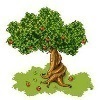 Teisė į sveiką ir švarią aplinkąBENDRUOMENĖ (Asociacija Kazokiškių bendruomenė, Lietuvos Sąjūdžio tuometinė Vilniaus skyriaus taryba)Teisė: gauti informaciją apie greta vykdomą ūkinę veiklą; pateikti nuomonę ir dalyvauti susitikimuose bei svarstymuose dėl konkrečios ūkinės veiklos; kreiptis į VRAAD dėl PAV atrankos išvados persvarstymo.Pareiga: motyvuoti, argumentuoti ir pagrįsti savo nuomonęElektrėnuose 2002 m. gegužės mėn. vyko aptarimas ir PAV ataskaitai buvo pritarta, o tą pačią dieną vykusi Kazokiškių seniūnijos gyventojų sueiga tik suformulavo klausimus ataskaitos rengėjams ir savivaldybės ekologą įgaliojo juos pateikti ataskaitą svarstant Elektrėnų savivaldybėje, pastabos ir pasiūlymai buvo įvertinti. Ataskaitos aptarimai vyko ir Širvintų rajono savivaldybėje.